УТВЕРЖДЕНО                                              Приказом об утверждении муниципальных заданий образовательным учреждениям  № 1 на 2017 год и плановый период 2018 и 2019 годов                                              от 29.12.2016  № 772 МУНИЦИПАЛЬНОЕ ЗАДАНИЕ №1Муниципальному общеобразовательному учреждению средней школе №6 Тутаевского муниципального района(наименование учреждения)на 2017 год и плановый период 2018 и 2019 годовОсновные виды деятельности муниципального учреждения:Часть 1. Сведения об оказываемых муниципальных услугахРаздел 1Показатели качества муниципальной услугиПоказатели объема муниципальной услуги3) Сведения о платных услугах в составе задания (не оказываются)4)  Порядок оказания муниципальной услуги (перечень и реквизиты НПА, регулирующих порядок оказания муниципальной услуги)Раздел 2Показатели качества муниципальной услугиПоказатели объема муниципальной услуги3) Сведения о платных услугах в составе задания (не оказываются)4)  Порядок оказания муниципальной услуги (перечень и реквизиты НПА, регулирующих порядок оказания муниципальной услуги)Раздел 3Показатели качества муниципальной услугиПоказатели объема муниципальной услуги3) Сведения о платных услугах в составе задания (не оказываются)4)  Порядок оказания муниципальной услуги (перечень и реквизиты НПА, регулирующих порядок оказания муниципальной услуги)Раздел 4Показатели качества муниципальной услугиПоказатели объема муниципальной услуги3) Сведения о платных услугах в составе задания (не оказываются)4)  Порядок оказания муниципальной услуги (перечень и реквизиты НПА, регулирующих порядок оказания муниципальной услуги)Часть 2. Сведения о выполняемых работах (Учреждение работы не выполняет)Раздел ___Показатели качества работыПоказатели объема работы Требования к условиям, порядку и результатам выполнения работ__________________________________________________________________________________________________________________________________________________________________________________________________________________________________________________________________________________________________________________________________________________________________________Часть 3. Прочие сведения о муниципальном задании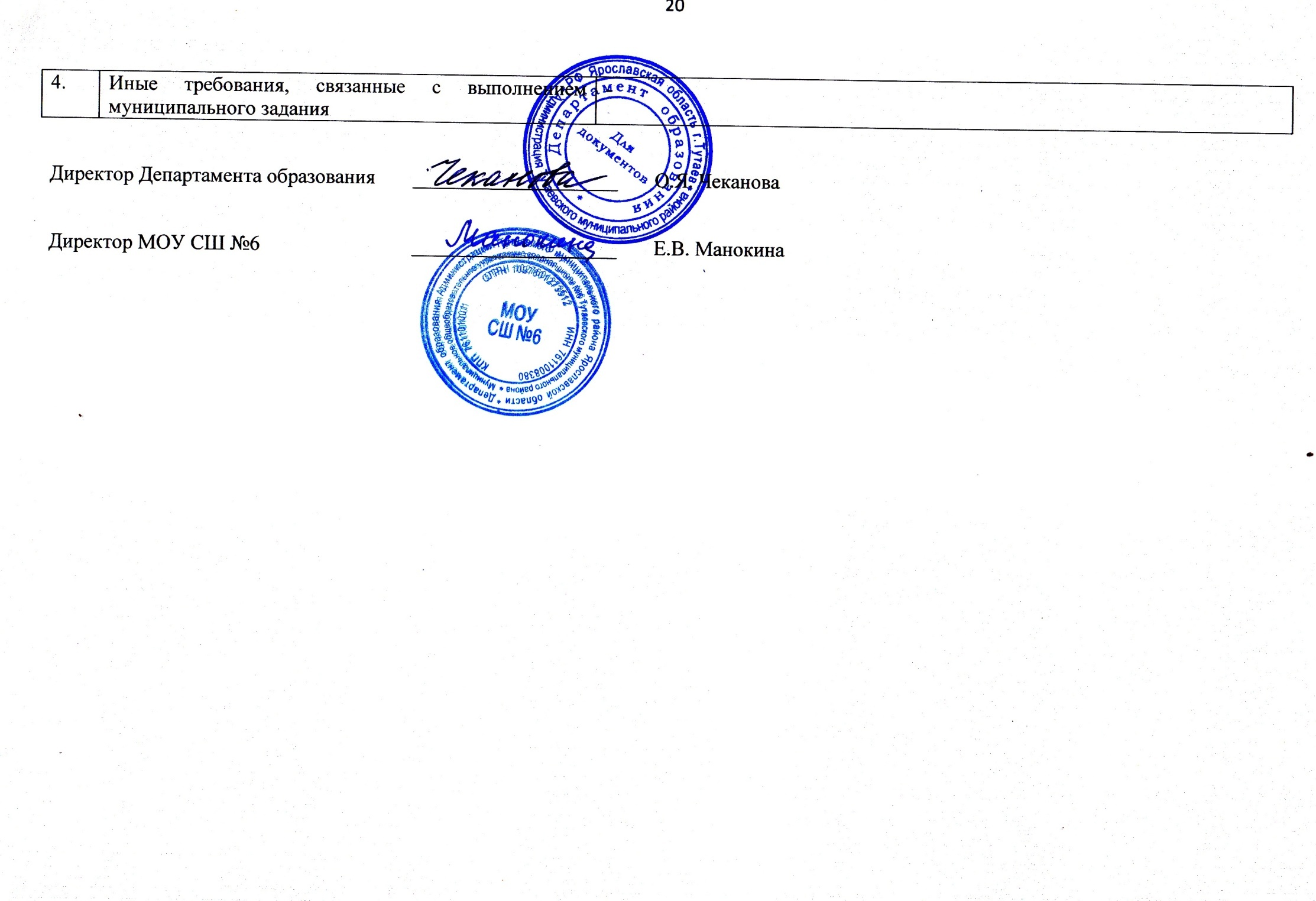 №п/пКод ОКВЭДНаименование вида деятельности185.12Начальное общее образование285.13Основное общее образование385.14Среднее общее образованиеНаименование муниципальной услугиРеализация основных общеобразовательных программ начального общего образованияКод услуги по базовому (отраслевому) перечню11.787.0ОКВЭД услуги по базовому (отраслевому) перечню 85.12Категории потребителей муниципальной услуги   Физические лицаУникальный номер реестровой записиСодержание муниципальной услугиУсловия (формы) оказания муниципальной услугиПоказатели качества муниципальной услугиПоказатели качества муниципальной услугиЗначение показателя качества муниципальной услугиЗначение показателя качества муниципальной услугиЗначение показателя качества муниципальной услугиДопус-тимое (возмож-ное) отклоне-ние, %Уникальный номер реестровой записиСодержание муниципальной услугиУсловия (формы) оказания муниципальной услугинаименование показателяединица измерения 2017 год 2018 год 2019 год 12345678786430000132003430611787000300300201004101104обучающиеся за исключением обучающихся с ограниченными возможностями здоровья (ОВЗ) и детей-инвалидовОчнаяДоля детей, освоивших в полном объеме образовательную программупроцент1001001005786430000132003430611787000300300201004101104обучающиеся за исключением обучающихся с ограниченными возможностями здоровья (ОВЗ) и детей-инвалидовОчнаяУдовлетворенность родителей и обучающихся качеством предоставляемой услугипроцент7575755786430000132003430611787000300500101000101104дети-инвалидыОчнаяДоля детей, освоивших в полном объеме образовательную программупроцент1001001005786430000132003430611787000300500101000101104дети-инвалидыОчнаяУдовлетворенность родителей и обучающихся качеством предоставляемой услугипроцент7575755786430000132003430611787000100400101005101104адаптированная образовательная программаобучающиеся с ограниченными возможностями здоровья (ОВЗ)ОчнаяДоля детей, освоивших в полном объеме образовательную программупроцент7575755786430000132003430611787000100400101005101104адаптированная образовательная программаобучающиеся с ограниченными возможностями здоровья (ОВЗ)ОчнаяУдовлетворенность родителей и обучающихся качеством предоставляемой услугипроцент7575755Уникальный номер реестровой записиСодержание муниципальной услугиУсловия (формы) оказания муниципальной услугиПоказатели объема муниципальной услугиПоказатели объема муниципальной услугиЗначение показателя объема муниципальной услугиЗначение показателя объема муниципальной услугиЗначение показателя объема муниципальной услугиДопус-тимое (возмож-ное) отклоне-ние, %Уникальный номер реестровой записиСодержание муниципальной услугиУсловия (формы) оказания муниципальной услугинаименование показателяединица измерения 2017 год 2018 год 2019 год 12345678786430000132003430611787000300300201004101104обучающиеся за исключением обучающихся с ограниченными возможностями здоровья (ОВЗ) и детей-инвалидовОчнаяЧисло обучающихсячеловек4304274135786430000132003430611787000300500101000101104дети-инвалидыОчнаяЧисло обучающихсячеловек1115786430000132003430611787000100400101005101104адаптированная образовательная программаобучающиеся с ограниченными возможностями здоровья (ОВЗ)ОчнаяЧисло обучающихсячеловек610135Уникальный номер реестровой записиСодержание муниципальной услугиУсловия (формы) оказания муниципальной услугиРеквизиты НПА, устанавливающего размер платы (цену, тариф) либо порядок ее (его) установленияРеквизиты НПА, устанавливающего размер платы (цену, тариф) либо порядок ее (его) установленияПредельный размер платы (цена, тариф)Предельный размер платы (цена, тариф)Предельный размер платы (цена, тариф)Среднегодовой размер платы (цена, тариф)Среднегодовой размер платы (цена, тариф)Среднегодовой размер платы (цена, тариф)Уникальный номер реестровой записиСодержание муниципальной услугиУсловия (формы) оказания муниципальной услугиНаименование НПА (вид НПА, принявший орган, название)Дата, № НПА2017 год 2018 год 2019 год 2017 год 2018 год 2019 год 1234567891011Уникальный номер реестровой записиСодержание муниципальной услугиУсловия (формы) оказания муниципальной услугиРеквизиты НПА, регулирующего порядок оказания муниципальной услуги)Реквизиты НПА, регулирующего порядок оказания муниципальной услуги)Уникальный номер реестровой записиСодержание муниципальной услугиУсловия (формы) оказания муниципальной услугиНаименование НПА (вид НПА, принявший орган, название)Дата, № НПА12345Наименование муниципальной услугиРеализация основных общеобразовательных программ начального общего образованияКод услуги по базовому (отраслевому) перечню11.788.0ОКВЭД услуги по базовому (отраслевому) перечню 85.12Категории потребителей муниципальной услуги   Физические лицаУникальный номер реестровой записиСодержание муниципальной услугиУсловия (формы) оказания муниципальной услугиПоказатели качества муниципальной услугиПоказатели качества муниципальной услугиЗначение показателя качества муниципальной услугиЗначение показателя качества муниципальной услугиЗначение показателя качества муниципальной услугиДопус-тимое (возмож-ное) отклоне-ние, %Уникальный номер реестровой записиСодержание муниципальной услугиУсловия (формы) оказания муниципальной услугинаименование показателяединица измерения 2017 год 2018 год 2019 год 12345678786430000132003430611788002300100001005101104Реализация адаптированных основных общеобразовательных программ начального общего образования дети с с задержкой психического развитияОчнаяДоля детей, освоивших в полном объеме образовательную программупроцент7575755786430000132003430611788002300100001005101104Реализация адаптированных основных общеобразовательных программ начального общего образования дети с с задержкой психического развитияОчнаяУдовлетворенность родителей и обучающихся качеством предоставляемой услугипроцент7575755Уникальный номер реестровой записиСодержание муниципальной услугиУсловия (формы) оказания муниципальной услугиПоказатели объема муниципальной услугиПоказатели объема муниципальной услугиЗначение показателя объема муниципальной услугиЗначение показателя объема муниципальной услугиЗначение показателя объема муниципальной услугиДопус-тимое (возмож-ное) отклоне-ние, %Уникальный номер реестровой записиСодержание муниципальной услугиУсловия (формы) оказания муниципальной услугинаименование показателяединица измерения 2017 год 2018 год 2019 год 12345678786430000132003430611788002300100001005101104Реализация адаптированных основных общеобразовательных программ начального общего образования дети с задержкой психического развитияОчнаяЧисло обучающихсячеловек610135Уникальный номер реестровой записиСодержание муниципальной услугиУсловия (формы) оказания муниципальной услугиРеквизиты НПА, устанавливающего размер платы (цену, тариф) либо порядок ее (его) установленияРеквизиты НПА, устанавливающего размер платы (цену, тариф) либо порядок ее (его) установленияПредельный размер платы (цена, тариф)Предельный размер платы (цена, тариф)Предельный размер платы (цена, тариф)Среднегодовой размер платы (цена, тариф)Среднегодовой размер платы (цена, тариф)Среднегодовой размер платы (цена, тариф)Уникальный номер реестровой записиСодержание муниципальной услугиУсловия (формы) оказания муниципальной услугиНаименование НПА (вид НПА, принявший орган, название)Дата, № НПА2017 год 2018 год 2019 год 2017 год 2018 год 2019 год 1234567891011Уникальный номер реестровой записиСодержание муниципальной услугиУсловия (формы) оказания муниципальной услугиРеквизиты НПА, регулирующего порядок оказания муниципальной услуги)Реквизиты НПА, регулирующего порядок оказания муниципальной услуги)Уникальный номер реестровой записиСодержание муниципальной услугиУсловия (формы) оказания муниципальной услугиНаименование НПА (вид НПА, принявший орган, название)Дата, № НПА12345Наименование муниципальной услугиРеализация основных общеобразовательных программ основного общего образованияКод услуги по базовому (отраслевому) перечню11.791.0ОКВЭД услуги по базовому (отраслевому) перечню 85.13Категории потребителей муниципальной услуги   Физические лицаУникальный номер реестровой записиСодержание муниципальной услугиУсловия (формы) оказания муниципальной услугиПоказатели качества муниципальной услугиПоказатели качества муниципальной услугиЗначение показателя качества муниципальной услугиЗначение показателя качества муниципальной услугиЗначение показателя качества муниципальной услугиДопус-тимое (возмож-ное) отклоне-ние, %Уникальный номер реестровой записиСодержание муниципальной услугиУсловия (формы) оказания муниципальной услугинаименование показателяединица измерения 2017 год 2018 год 2019 год 12345678786430000132003430611791000300300101009101104обучающиеся за исключением обучающихся с ограниченными возможностями здоровья (ОВЗ) и детей-инвалидовОчнаяДоля детей, освоивших в полном объеме образовательную программупроцент9999995786430000132003430611791000300300101009101104обучающиеся за исключением обучающихся с ограниченными возможностями здоровья (ОВЗ) и детей-инвалидовОчнаяУдовлетворенность родителей и обучающихся качеством предоставляемой услугипроцент7575755786430000132003430611791000300500101004101104дети-инвалидыОчнаяДоля детей, освоивших в полном объеме образовательную программупроцент1001001005786430000132003430611791000300500101004101104дети-инвалидыОчнаяУдовлетворенность родителей и обучающихся качеством предоставляемой услугипроцент7575755786430000132003430611791000100400101009101104обучающиеся с ограниченными возможностями здоровья (ОВЗ)ОчнаяДоля детей, освоивших в полном объеме образовательную программупроцент1001001005786430000132003430611791000100400101009101104обучающиеся с ограниченными возможностями здоровья (ОВЗ)ОчнаяУдовлетворенность родителей и обучающихся качеством предоставляемой услугипроцент1001001005786430000132003430611791000300300201008101104обучающиеся за исключением обучающихся с ограниченными возможностями здоровья (ОВЗ) и детей-инвалидовпроходящие обучение по состоянию здоровья на домуОчнаяДоля детей, освоивших в полном объеме образовательную программупроцент100--5786430000132003430611791000300300201008101104обучающиеся за исключением обучающихся с ограниченными возможностями здоровья (ОВЗ) и детей-инвалидовпроходящие обучение по состоянию здоровья на домуОчнаяУдовлетворенность родителей и обучающихся качеством предоставляемой услугипроцент100--5Уникальный номер реестровой записиСодержание муниципальной услугиУсловия (формы) оказания муниципальной услугиПоказатели объема муниципальной услугиПоказатели объема муниципальной услугиЗначение показателя объема муниципальной услугиЗначение показателя объема муниципальной услугиЗначение показателя объема муниципальной услугиДопус-тимое (возмож-ное) отклоне-ние, %Уникальный номер реестровой записиСодержание муниципальной услугиУсловия (формы) оказания муниципальной услугинаименование показателяединица измерения 2017 год 2018 год 2019 год 12345678786430000132003430611791000300300101009101104обучающиеся за исключением обучающихся с ограниченными возможностями здоровья (ОВЗ) и детей-инвалидовОчнаяЧисло обучающихсячеловек5785725735786430000132003430611791000300500101004101104дети-инвалидыОчнаяЧисло обучающихсячеловек5555786430000132003430611791000100400101009101104обучающиеся с ограниченными возможностями здоровья (ОВЗ)ОчнаяЧисло обучающихсячеловек1355786430000132003430611791000300300201008101104обучающиеся за исключением обучающихся с ограниченными возможностями здоровья (ОВЗ) и детей-инвалидовпроходящие обучение по состоянию здоровья на домуОчнаяЧисло обучающихсячеловек1005Уникальный номер реестровой записиСодержание муниципальной услугиУсловия (формы) оказания муниципальной услугиРеквизиты НПА, устанавливающего размер платы (цену, тариф) либо порядок ее (его) установленияРеквизиты НПА, устанавливающего размер платы (цену, тариф) либо порядок ее (его) установленияПредельный размер платы (цена, тариф)Предельный размер платы (цена, тариф)Предельный размер платы (цена, тариф)Среднегодовой размер платы (цена, тариф)Среднегодовой размер платы (цена, тариф)Среднегодовой размер платы (цена, тариф)Уникальный номер реестровой записиСодержание муниципальной услугиУсловия (формы) оказания муниципальной услугиНаименование НПА (вид НПА, принявший орган, название)Дата, № НПА2017 год 2018 год 2019 год 2017 год 2018 год 2019 год 1234567891011Уникальный номер реестровой записиСодержание муниципальной услугиУсловия (формы) оказания муниципальной услугиРеквизиты НПА, регулирующего порядок оказания муниципальной услуги)Реквизиты НПА, регулирующего порядок оказания муниципальной услуги)Уникальный номер реестровой записиСодержание муниципальной услугиУсловия (формы) оказания муниципальной услугиНаименование НПА (вид НПА, принявший орган, название)Дата, № НПА12345Наименование муниципальной услугиРеализация основных общеобразовательных программ среднего общего образованияКод услуги по базовому (отраслевому) перечню11.794.0ОКВЭД услуги по базовому (отраслевому) перечню 85.14Категории потребителей муниципальной услуги   Физические лицаУникальный номер реестровой записиСодержание муниципальной услугиУсловия (формы) оказания муниципальной услугиПоказатели качества муниципальной услугиПоказатели качества муниципальной услугиЗначение показателя качества муниципальной услугиЗначение показателя качества муниципальной услугиЗначение показателя качества муниципальной услугиДопус-тимое (возмож-ное) отклоне-ние, %Уникальный номер реестровой записиСодержание муниципальной услугиУсловия (формы) оказания муниципальной услугинаименование показателяединица измерения 2017 год 2018 год 2019 год 12345678786430000132003430611794000300300109008101104обучающиеся за исключением обучающихся с ограниченными возможностями здоровья (ОВЗ) и детей-инвалидовОчнаяДоля детей, освоивших в полном объеме образовательную программупроцент971001005786430000132003430611794000300300109008101104обучающиеся за исключением обучающихся с ограниченными возможностями здоровья (ОВЗ) и детей-инвалидовОчнаяУдовлетворенность родителей и обучающихся качеством предоставляемой услугипроцент7575755786430000132003430611794000300500101001101104дети-инвалидыОчнаяДоля детей, освоивших в полном объеме образовательную программупроцент1001005786430000132003430611794000300500101001101104дети-инвалидыОчнаяУдовлетворенность родителей и обучающихся качеством предоставляемой услугипроцент1001005Уникальный номер реестровой записиСодержание муниципальной услугиУсловия (формы) оказания муниципальной услугиПоказатели объема муниципальной услугиПоказатели объема муниципальной услугиЗначение показателя объема муниципальной услугиЗначение показателя объема муниципальной услугиЗначение показателя объема муниципальной услугиДопус-тимое (возмож-ное) отклоне-ние, %Уникальный номер реестровой записиСодержание муниципальной услугиУсловия (формы) оказания муниципальной услугинаименование показателяединица измерения 2017 год 2018 год 2019 год 12345678786430000132003430611794000300300109008101104обучающиеся за исключением обучающихся с ограниченными возможностями здоровья (ОВЗ) и детей-инвалидовОчнаяЧисло обучающихсячеловек6277555786430000132003430611794000300500101001101104дети-инвалидыОчнаяЧисло обучающихсячеловек1105Уникальный номер реестровой записиСодержание муниципальной услугиУсловия (формы) оказания муниципальной услугиРеквизиты НПА, устанавливающего размер платы (цену, тариф) либо порядок ее (его) установленияРеквизиты НПА, устанавливающего размер платы (цену, тариф) либо порядок ее (его) установленияПредельный размер платы (цена, тариф)Предельный размер платы (цена, тариф)Предельный размер платы (цена, тариф)Среднегодовой размер платы (цена, тариф)Среднегодовой размер платы (цена, тариф)Среднегодовой размер платы (цена, тариф)Уникальный номер реестровой записиСодержание муниципальной услугиУсловия (формы) оказания муниципальной услугиНаименование НПА (вид НПА, принявший орган, название)Дата, № НПА2017 год 2018 год 2019 год 2017 год 2018 год 2019 год 1234567891011Уникальный номер реестровой записиСодержание муниципальной услугиУсловия (формы) оказания муниципальной услугиРеквизиты НПА, регулирующего порядок оказания муниципальной услуги)Реквизиты НПА, регулирующего порядок оказания муниципальной услуги)Уникальный номер реестровой записиСодержание муниципальной услугиУсловия (формы) оказания муниципальной услугиНаименование НПА (вид НПА, принявший орган, название)Дата, № НПА12345Наименование работыКод работы по базовому (отраслевому) перечнюОКВЭД работы по базовому (отраслевому) перечню Добавить строку Категории потребителей работы   Уникальный номер реестровой записиСодержание работыУсловия (формы) выполнения работыПоказатели качества работыПоказатели качества работыЗначение показателя качества работыЗначение показателя качества работыЗначение показателя качества работыДопус-тимое (возмож-ное) отклоне-ние, %Уникальный номер реестровой записиСодержание работыУсловия (формы) выполнения работынаименование показателяединица измерения 2017 год 2018 год 2019 год 12345678Уникальный номер реестровой записиСодержание работыУсловия (формы) выполнения работыПоказатели объема работыПоказатели объема работыЗначение показателя объема работыЗначение показателя объема работыЗначение показателя объема работыДопус-тимое (возмож-ное) отклоне-ние, %Уникальный номер реестровой записиСодержание работыУсловия (формы) выполнения работынаименование показателяединица измерения 2017 год 2018 год 2019 год 12345678№ п\пНаименованиеТребованияТребованияОснования для приостановления выполнения муниципального заданияНесоответствие образовательного процесса требованиям нормативных документов.Возникновение ситуаций, угрожающих жизни и здоровью получателей муниципальной услуги.Не выполнение предписаний лицензирующего органа.Несоответствие образовательного процесса требованиям нормативных документов.Возникновение ситуаций, угрожающих жизни и здоровью получателей муниципальной услуги.Не выполнение предписаний лицензирующего органа.Основания для досрочного прекращения выполнения муниципального заданияЛиквидация образовательного учреждения.Реорганизация образовательного учрежденияЛиквидация образовательного учреждения.Реорганизация образовательного учрежденияПорядок контроля учредителем выполнения муниципального задания Формы контроляПериодичностьПорядок контроля учредителем выполнения муниципального задания Промежуточной отчет о выполнении муниципального задания1 раз в кварталПорядок контроля учредителем выполнения муниципального задания Итоговый отчет о выполнении муниципального задания1 раз в годТребования к отчетности о выполнении муниципального заданияСоответствие Постановлению Администрации Тутаевского муниципального района от 30.10.2015 №851-п «О порядке формирования муниципального задания на оказание муниципальных услуг (выполнение работ) в отношении муниципальных учреждений Тутаевского муниципального района и финансового обеспечения выполнения муниципального задания»Соответствие Постановлению Администрации Тутаевского муниципального района от 30.10.2015 №851-п «О порядке формирования муниципального задания на оказание муниципальных услуг (выполнение работ) в отношении муниципальных учреждений Тутаевского муниципального района и финансового обеспечения выполнения муниципального задания»4.1.Периодичность  представления  отчетов  о  выполнении муниципального заданияПромежуточной отчет о выполнении муниципального задания – 1 раз в кварталИтоговый отчет о выполнении муниципального задания – 1 раз в годПромежуточной отчет о выполнении муниципального задания – 1 раз в кварталИтоговый отчет о выполнении муниципального задания – 1 раз в год4.2. Сроки представления отчетов о выполнении муниципального заданияПромежуточной отчет о выполнении муниципального до 10 числа месяца, следующего за отчетным периодомИтоговый отчет о выполнении муниципального задания до 1 февраля года, следующего за отчетнымПромежуточной отчет о выполнении муниципального до 10 числа месяца, следующего за отчетным периодомИтоговый отчет о выполнении муниципального задания до 1 февраля года, следующего за отчетным4.3.Дополнительные формы отчетности о выполнении муниципального задания--4.4. Иные требования к отчетности о выполнении муниципального задания--